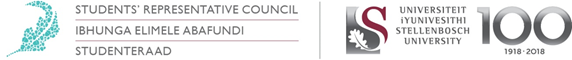 Constitutional ResponsibilitiesThe Prim Committee has a constitutional mandate to actively promote the rights of students contained in Chapter 2, and specifically the right, under section 8(1), to an enabling campus environment in which student success and academic excellence are encouraged and pursued.Portfolio OverviewThe Prim Committee represents the interests of the residents of residences and members of Senior Living Space (SLS), in that capacity, at the Student Representative Council and the University management. (2) The Prim Committee has the powers necessary for the performance of its duties.  Committees / Task TeamsInstitutionalSRCRegister All Senior Accommodation TeamSenior Prim CommitteeAnti-GBV Working GroupBudget OverviewThe Senior Prim Committee’s budget allocation totalled R25 460. Due to the late approval of the budget, which coincided with the COVID 19 Lockdown regulations, the budget remains unused. The SPC executive had initially resolved that the budget allocations of events that could not materialize would be redirected to other projects and maybe even contribute to other pressing matters arising from other portfolios, but no one had anticipated the lockdown would still be in place 4 months later.   Term OverviewSince the executive’s last mandatory meeting on the 27th of February, the next quarterly meeting was held on the 20th of May which was our first ever virtual meeting. From this point onwards it was evident that most of our planned programs will not materialize due to the lockdown regulations, which essentially prohibits contact gatherings which our programs are largely designed. In essence, all our planned programs and projects for the second term were suspended. However, the following are to note:  We have also subsequently suspended the drafting of the comprehensive document on the proposed Alcohol Ban Policy, pending the resumption of the processes by the relevant university structures on the matter.Our driving lessons initiative for the qualifying members in the Senior Living Space in collaboration with the SSG and an independent driving school is still ongoing, subject to the Traffic Department’s business resumption as of the 1st of August 2020.   Plans for Next Academic TermThe nature of our structure is such that I advance the mandate and programs of the Senior Living Spaces, I do not have programs of my own rather work towards the realization of my constituencies. Given the unforeseen circumstances we find ourselves in and the time lost to carry out some of our programs, moving forward we will have to merge some of our programs from our communities as joint programs. As is, all our communities and executives have been operating on limited capacity due to the absence of majority of students who evacuated residences.Important Contacts.To: Pieter Kloppers (Director for Centre for Student Communities): pwk@sun.ac.zaNoel Bekkers (ResEd Group Coordinator): noelbek@sun.ac.zaMdepa, AA, Mnr: anelemdepa@sun.ac.za Including the SRC executive Cc: Sharine Dowries (Student Governance Administrator): sharine@sun.ac.za Anele Mdepa (Student Governance Manager): anelemdepa@sun.ac.za Thulani Hlatswayo (Student Governance Intern): thulani@sun.ac.za Name and Surname:Tebogo NdabaPortfolio:Senior Prim Com Chair (Ex-Officio)Subject:Term ReportEmail:ndaba@sun.ac.za